1分标主要标的信息：2分标主要标的信息：3分标主要标的信息：序号货物名称规格型号数量单价（元）1超高分辨率激光扫描共聚焦系统Stellaris 51台27280002超速离心机Optima XE-1001台8950003快速基因扩增仪VeritiPro1台850004生物安全柜13741台650005二氧化碳培养箱i1602台835006小型灭菌锅SQ510C1台55000序号货物名称规格型号数量单价（元）1超灵敏多功能成像仪Amersham ImageQuant 8001台2300002身高坐高计80535套3003儿童电子身长体重测量床RCS-203套15004LED标准对数远视力箱（带灯箱）HY-dx013套4005标准对数近视力表（带遮眼板）SLB00110套506机械秒表M-80310个3007心率测量仪YX30310台3008便携式电导率仪DDB-303A10台15309荧光分光光度计RF-60001台21000010气相色谱仪GC-2010 Pro1台230000序号货物名称数量规格型号单价（元）1人体解剖系统整合模型4套B53890002神经系统模型1套DRM700123043交感神经系统1套DRM700241404头部解剖带脑及血管模型1套DRM700433485大脑模型1套DRM700611886大脑附脑动脉和神经模型1套DRM700919807大脑皮质功能定位模型1套DRM701116748半脑模型1套DRM70127749右脑功能区模型1套DRM701377410高级脑模型及大脑皮质功能定位模型1套DRM7016518411大脑放大模型，附详细解剖构造标注1套DRM7017334812脑干放大模型1套DRM7018154813脑干放大模型1套DRM7018B149414脑干连续横切面放大模型1套DRM7019248415脑干及下丘脑核模型1套DRM7020149416间脑放大模型1套DRM7021225017内囊与基底神经核模型1套DRM702277418脑室和基底神经核模型1套DRM702395419第四脑室脉络组织与小脑1套DRM7023A131420侧脑室形态模型1套DRM702477421侧脑室立体形态模型1套DRM7024A122422丘脑放大模型1套DRM7025122423小脑放大模型1套DRM7026176424脑、脊髓、脊神经与椎管的位置关系模型1套DRM7027504025脊髓、脊神经分支放大模型1套DRM7029158426脊髓与椎骨关系放大模型1套DRM7030158427十二对脑神经放大模型1套DRM7036302428脑干脑神经核及脑神经模型1套DRM7037504029椎体系传导束模型1套DRM7038504030椎体外系传导束模型1套DRM7039504031浅深感觉传导束模型1套DRM7040504032视听觉和深感觉传导束模型1套DRM7041504033深感觉、前庭传导束、和脊髓小脑束模型1套DRM7042504034透明脑干神经核团模型1套DRM7043504035透明深、浅管感觉传导模型1套DRM7044504036透明锥体系、锥体外系模型1套DRM7045504037泌尿系统模型1套DRM3001136838泌尿系统模型1套DRM3002124239泌尿系统原位模型1套DRM3003230440男性泌尿系统模型1套DRM3004136841女性泌尿系统模型1套DRM3005136842肾脏模型1套DRM300650443肾脏带肾上腺模型1套DRM300777444肾带肾上腺放大模型，豪华型1套DRM3008122445肾剖面模型1套DRM3009113446肾剖面，肾单位，肾小球模型1套DRM3010428447肾剖面，肾单位，肾小球模型1套DRM3011198048透明肾脏放大模型1套DRM3012118849膀胱模型1套DRM301364850膀胱带前列腺模型1套DRM3014122451膀胱前列腺冠状切模型1套DRM301564852男性内外生殖器解剖模型1套DRM4006136853睾丸模型1套DRM400886454可弯曲脊柱色分离模型1套DRS1060176455手骨模型1套DRS108272056足骨模型1套DRS108572057膝关节模型1套DRS200586458手关节模型1套DRS200386459足关节模型1套DRS200686460呼吸系统模型1套DRM2001244861喉、气管、支气管模型1套DRM2010122462鼻腔口腔纵切模型1套DRM200582863呼吸系统浮雕模型1套DRM2003136864肺段（肺功能区）模型1套DRM2014172865透明肺段模型1套DRM2015154866气管、支气管模型1套DRM201195467血液循环系统模型1套DRM5001248468肺小叶肺泡模型1套DRH1014131469正常肺泡与吸烟肺泡比较模型1套DRH1015158470胸腔解剖模型1套DRR2001684071透明心、气管、支气管、肺模型1套DRR2002414072纵膈模型（精致型）1套DRR2004244873人体骨骼附肌肉起止点韧带模型1套DRS1004648074肩关节模型1套DRS200186475肘关节模型1套DRS200286476髋关节模型1套DRS200486477膝关节模型1套DRS200586478腕关节模型1套DRS200386479踝关节模型1套DRS200686480可弯曲脊柱附肌肉起止点模型1套DRS1057158481血液循环系统模型1套DRM5001248482心脏解剖放大模型1套DRM5012248483心脏传导放大模型1套DRM5013230484心脏搏动与血液循环电动模型1套DRE1033342085大小循环电动模型1套DRE1036576086心脏传导系电动模型1套DRE103923408785cm人体精准躯干模型（28部件）1套DRT10021044088呼吸系统模型1套DRM2001244889呼吸系统浮雕模型1套DRM2003136890肺段（肺功能区）模型1套DRM2014172891肾剖面，肾单位，肾小球模型1套DRM3010428492神经系统模型1套DRM7001230493神经系统模型1套DRM7001230494甲状腺模型1套DRM800354095男性内外生殖器解剖模型1套DRM4006136896女性内外生殖器解剖模型2套DRM4007136897睾丸模型2套DRM400886498妊娠带足月胎儿模型2套DRM4004302499输卵管卵巢模型1套DRM40093348100卵巢放大解剖模型1套DRM40104230101子宫模型1套DRM4011828102子宫解剖模型1套DRM4012828103受精与着床模型1套DRM40231368104女性会阴解剖模型1套DRR20081494105卵子受精过程放大模型1套DRH20011008106受精与早期胚胎发育模型1套DRH20025580107受精与初期胚胎发育模型1套DRH20035130108足月胎儿分娩过程模型1套DRH20228820109女性生殖器官立体解剖模型2套DRM40191764110男性生殖器官立体解剖模型1套DRM40201530111女性盆腔矢状面半立体模型2套DRM40211530112女性盆腔矢状面带8周大胚胎模型2套DRM40222664113人体胚胎发育模型1套DRH20214140114双胎妊娠模型1套DRH20245940115消化系统模型1套DRM10012340116胃解剖模型1套DRM10171404117肝胆解剖模型1套DRM10211134118胰脾十二指肠模型1套DRM1023684119肝胆胰十二指肠胰腺与腹主动静脉1套DRM10241728120空场、回场、结肠模型1套DRM10271548121盲肠和阑尾模型1套DRM1029954122直肠和肛管模型1套DRM1030954123门静脉侧支循环电动模型1套DRE10387020124血液循环系统模型1套DRM50012484125淋巴系统模型1套DRM50024140126门静脉及侧支循环模型1套DRM50032484127儿童心脏解剖模型1套DRM5005774128心脏搭桥模型1套DRM5007828129心脏冠状动脉搭桥模型1套DRM50091044130心脏解剖放大模型1套DRM50122484131心脏传导放大模型1套DRM50132304132心脏发生发育过程模型1套DRH20114824133弓动脉的形成演变过程1套DRH2012864134心脏的发生和内部隔演示模型1套DRH20134680135先天性心脏畸形模型1套DRH20144680136心脏搏动与血液循环电动模型1套DRE10333420137大小循环电动模型1套DRE10365760138门静脉侧支循环电动模型1套DRE10387020139心脏传导系电动模型1套DRE10392340140人体解剖整合教学系统1台ECDH-Ana 86297000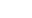 